KEHOP-1.2.1-18-2019-00254 ”Élhető éghajlatért – Helyi klímastratégia és szemléletformálás Dunaújvárosban” című projekt keretébenDunaújváros Megyei Jogú Város Önkormányzata és a Dunaújváros Felsőoktatásáért Alapítvány az alábbi programokra hívja meg Dunaújváros és környéke lakosságátklímavédelmi előadásHELYSZÍN: Dunaújvárosi Egyetem F303 (Dunaújváros táncsics Mihály utca 1/a)IDŐPONT: 2021. 11. 10 SZERDAMegnyitó: 9.00-9.10 Előadások: 9.10-10.10Programok részletes ismertetése2-2 előadás hangzik 1 alkalommal, az előadások hossza 15 perc, klímavédelemmel kapcsolatba hozható kísérletek bemutatásával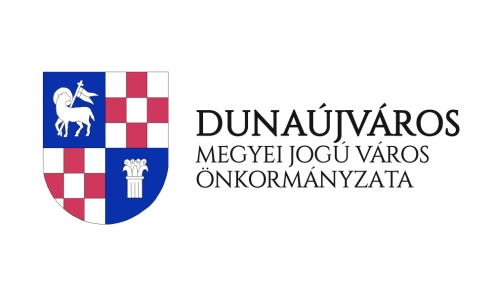 2021.11.109:00 – 9.10            MEGNYITÓ BESZÉD9:10 - 9:25            1. előadás Klímavédelem és környezetvédelem9:25 - 9:40            2. előadás A légszennyezés hatása a klímaváltozásra9:40 - 9:55            3. előadás Az üvegházhatású gázok mérési módszerei9:55 – 10:10          4. előadás Szupravezető levitáció és klímabarát közlekedésKísérletek leírása:Klímavédelem és KörnyezetvédelemAz előadás a klímavédelem és a környezetvédelem kapcsolatát mutatja be a környezeti elemeken és a környezeti tényezőkön keresztül a település szintjén, kiemelve néhány környezetszennyező hatást és a klímaváltozás elleni védekezést. Látványos házi vulkán kísérletben mutatjuk be a szén-dioxid gáz keletkezését.A légszennyezés hatása a klímaváltozásraAz üvegházhatást okozó légszennyező gázok és a légkörben lévő szén-dioxid klímaváltozásra gyakorolt hatásait mutatjuk be az előadásban.A szén-dioxid gáz keletkezését látványos léggömb kísérlettel modellezzük.Az üvegházhatású gázok mérési módszereiA szén-dioxid és a metán, mint üvegházhatást okozó gázok koncentrációinak méréseSzupravezető levitáció és klímabarát közlekedésAz előadás a mágneses lebegtetés és a kvantum levitáció alkalmazásának lehetőségeit mutatja be a közlekedésben az energia felhasználásra és a klímavédelemre fókuszálva.